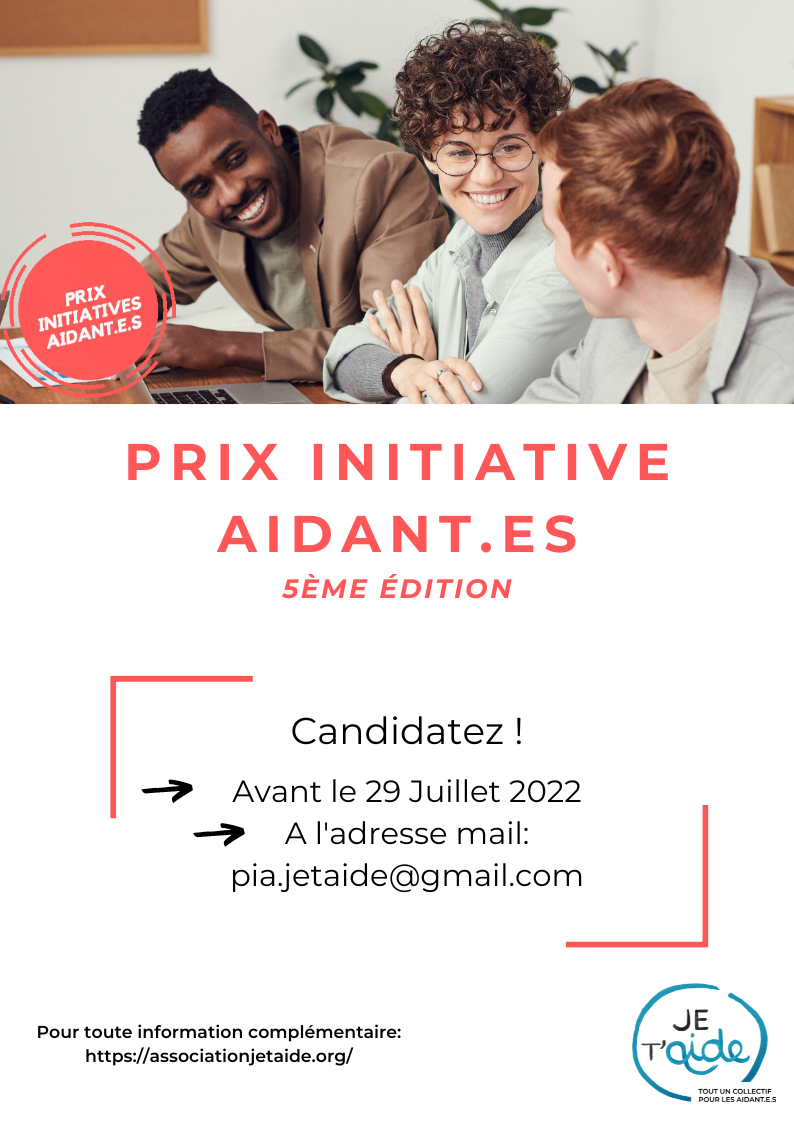 Formulaire de candidaturePrix Initiative Aidant.esCollectif Je t’AideMerci de remplir ce formulaire et de l'envoyer, avec les pièces demandées, avant le 29 Juillet 2022 , à l’adresse pia.jetaide@gmail.comPour toute question, contactez-nous à l’adresse  pia.jetaide@gmail.comVeuillez noter que le nombre de caractères indiqué ne comprend pas les espaces dans vos réponses. I- Présentation du Prix Initiative Aidant.esCréé en 2015, le Collectif Je t'Aide est composé de 27 structures membres et a deux objectifs principaux : rendre les aidant.es plus visibles dans la société et faire avancer leurs droits. Il sait que le dialogue entre ces différents niveaux de compétences et d’expériences fait la différence dans l’avancée des droits et de la reconnaissance des personnes aidantes.  Le Collectif Je t’Aide et ses 27 structures membres sont disponibles pour travailler avec vous sur ces sujets !  Le Prix Initiative Aidants est un appel à projets porté par le Collectif Je t’Aide qui vise à récompenser 5 projets qui proposent des solutions aux aidant.es et à mettre en avant l’expertise des aidant.es.Les cinq lauréat.es bénéficient d’une dotation financière de 4 000 € pour financer leur projet, d’une visibilité importante sur le site Internet et les réseaux sociaux du Collectif Je t’Aide (publications et un article dédié pour chaque structure), et lors de la Journée Nationale des Aidant.es, date de la remise de prix.Cet appel à projets est composé de cinq catégories - la santé, le répit, information/formation, le soutien et accompagnement, les aidants et l’emploi - dans chacune desquelles un projet lauréat sera sélectionné. Sur les cinq projets lauréat.es, un prix “coup de cœur” est décerné par le jury, qui donne accès au projet sélectionné à un accompagnement personnalisé pour optimiser sa communication.Découvrez les lauréats de l'édition de 2020 ! Les informations pratiquesLe calendrier : 3 mai : Ouverture des candidatures29 juillet : Fermeture des candidatures30 Septembre maximum: Annonce des résultatsJeudi 6 octobre : Remise des prix lors de la Journée Nationale des Aidant.es (Paris) Janvier 2023 : Versement de la dotation de 4.000€Dans le cadre du Prix Initiative Aidant.es, les lauréats s’engagent à :Mettre en œuvre ce qu’ils auront décrit pour répondre à l’appel à projets : actions décrites, suivi du projet, évaluation ou informer le Collectif Je t'Aide de modifications ;Mentionner le soutien du Collectif Je t'Aide comme partenaire du projet en faisant figurer son logo dans les supports de communication liés au projetRéaliser une interview auprès du Collectif Je t’aide dans le cadre de la stratégie de communication de son projet II- Votre structureIdentification de votre structureNom de votre structure : Sigle / nom d'usage: Statut juridique : - Association- Fondation- Entreprise- Etablissement public- Auto-entrepreneur- Autre ? N° Siret: SIREN, SIRET, RNA, numéro d’enregistrement: Adresse de son siège socialRue et numéro :Complément d'adresseCode postal Commune/Ville Site Internet :Disposez-vous de réseaux sociaux ? Si oui, lesquels (inclure les liens) :Personne chargée du dossier au sein de la structure / interlocuteur principal Nom PrénomFonction dans l’organisation TéléphoneMail Quel est l’objet de votre structure et ses principales activités réalisées // 1000 caractères maxSur quel.s territoire.s votre votre structure évolue-t-elle ? // 1000 caractères maximum. Quel est le budget annuel de votre structure ? Comment avez-vous eu connaissance de cet appel à projet ?Site internetRéseau sociauxBouche à oreilleAutre ? Avez-vous déjà candidaté au Prix Initiative Aidant.es du Collectif Je t’Aide ?  Si oui, quelle année ? III -Votre initiative Dans quelle catégorie présentez-vous votre projet ? Santé RépitInformation/formationSoutien et accompagnement Aidants et emploiEn quoi votre projet correspond-il à la catégorie dans laquelle vous candidatez ? // 700 caractères maximumPrésentation synthétique de votre projet //1000 caractères maxQuels sont les objectifs principaux auxquels votre initiative veut répondre (qualitatifs et quantitatifs) // 2500 caractères maximumLieu(x) de réalisation de votre initiativeDans quelle phase de réalisation se trouve votre projet actuellement ? // 1000 caractères maximumPhase de création/amorçage  En cours de réalisation Dernières phases Explicitez votre réponse en quelques phrases : … Votre projet est-il une activité ponctuelle ou récurrente de votre structure ? // 500 caractères maximumActivité ponctuelle Activité récurrente Explicitez votre réponse en quelques phrases : … Quel est le calendrier prévisionnel de mise en œuvre de votre initiative ? Ce projet vise-t-il d'autres objectifs que l'accompagnement des aidant.es ? Si oui, lesquels ? // 1000 caractères maximumQuel est le budget prévisionnel de votre projet ? Merci de compléter le tableau ci-dessousQuels sont les partenaires présents sur l’initiative que vous présentez ? (financiers, technique, territoriaux, etc.) // 1000 caractères maximumSi vous êtes lauréat.e, à quoi allez-vous dédier le prix de 4000 euros ? // 1000 caractères maximumAvez-vous d’autres informations à nous transmettre ? J’accepte que les informations relatives à cette candidature soient transmises aux partenaires financiers du Prix Initiatives Aidant.es afin que ceux-ci puissent me contacter pour développer un éventuel partenariat :OuiNonIV - Pièces justificatives à fournir Obligatoires :Copie du récépissé de déclaration à la Préfecture ou Copie de l’extrait de KBIS pour les entreprisesStatutsDernier rapport d’activité / rapport annuelLe dernier bilan comptableListe des membres du CA Logo de la structureRIB de la structureFacultatif : Une lettre d’intention (3 pages maximum)Tout autre document que vous jugez pertinent (plaquette de présentation, visuel illustrant le projet ou l’association, vidéo, etc.)Budget prévisionnelBudget prévisionnelBudget prévisionnelBudget prévisionnelDépensesDépensesRecettesRecettesPoste 1Montant TTCRessources propresMontant TTCPoste 2 Montant TTCPartenariats (précisez s’il s’agit d’un partenaire institutionnel, privé, public, etc.)Montant TTCPoste 3 Montant TTCAutres ressourcesMontant TTC… TOTAL TTCSomme des postes… TOTAL TTCSomme des postes